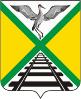  СОВЕТ МУНИЦИПАЛЬНОГО РАЙОНА                                                     «ЗАБАЙКАЛЬСКИЙ РАЙОН»VII - СОЗЫВАРЕШЕНИЕп.г.т.Забайкальск13 марта  2024 года                                                                                         № 243Об удовлетворении протеста прокурора Забайкальского района от 25.01.2024 г. №07-21а-2024/38-24-20760001      Рассмотрев протест  прокурора  Забайкальского  района  от  25.01.2024 г. №07-21а-2024/38-24-20760001 на отдельные положения Устава муниципального района «Забайкальский район» Забайкальского края, руководствуясь Федеральным законом от 06.10.2003 № 131-ФЗ «Об общих принципах организации местного самоуправления в Российской Федерации», Уставом муниципального района «Забайкальский район»  Забайкальского края, Совет муниципального района «Забайкальский район» решил:     1.Протест  прокурора  Забайкальского  района   от  25.01.2024 г. №07-21а-2024/38-24-20760001 на отдельные положения Устава муниципального района «Забайкальский район» Забайкальского края - удовлетворить.    2.Администрации муниципального района «Забайкальский район» совместно с аппаратом Совета муниципального района «Забайкальский район», подготовить и внести на рассмотрение Совета муниципального района «Забайкальский район» проект соответствующих изменений в отдельные положения   решения  Совета муниципального района «Забайкальский район» от 26 ноября 2014 года №143 «О принятии Устава муниципального района «Забайкальский район» Забайкальского края».  3.Настоящее решение вступает в силу после подписания.   4.Направить настоящее решение  в прокуратуру Забайкальского района.Председатель Совета муниципальногорайона «Забайкальский район»                                                       А.М.Эпов